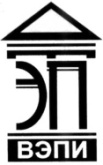 Автономная некоммерческая образовательная организациявысшего образования«Воронежский экономико-правовой институт»(АНОО ВО «ВЭПИ»)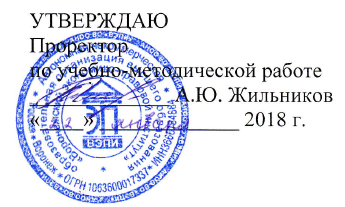 УТВЕРЖДАЮПроректор по учебно-методической работе_____________ А.Ю. Жильников«____» _____________ 20____ г. РАБОЧАЯ ПРОГРАММА ДИСЦИПЛИНЫ (МОДУЛЯ)	Б1.В.ДВ.02.02 Семейное консультирование и психотерапия	(наименование дисциплины (модуля))	37.03.01 Психология	(код и наименование направления подготовки)Направленность (профиль) 	Психология		(наименование направленности (профиля))Квалификация выпускника 	Бакалавр		(наименование квалификации)Форма обучения 	Очная, заочная		(очная, очно-заочная, заочная)Рекомендована к использованию Филиалами АНОО ВО «ВЭПИ»Воронеж 2018Рабочая программа дисциплины (модуля) разработана в соответствии с требованиями ФГОС ВО, утвержденного приказом Минобрнауки России от 07.08.2014 № 946, учебным планом по направлению подготовки 37.03.01 Психология направленность (профиль) «Психология».Рабочая программа рассмотрена и одобрена на заседании кафедры психологии.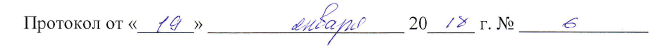 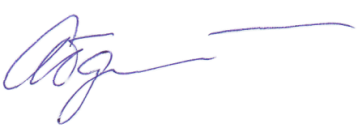 Заведующий кафедрой                                                                     Л.В. АбдалинаРазработчики: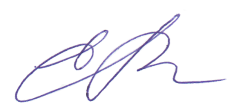 Доцент                                                                                               Е.Н. Рябышева1. Цель дисциплины (модуля)Целью изучения дисциплины (модуля) «Семейное консультирование и психотерапия» является формирование установок, направленных на гармоничное развитие, продуктивное преодоление жизненных трудностей, толерантности во взаимодействии с окружающим миром.2. Задачи дисциплины (модуля)2.1. Способствовать формированию умений к участию в проведении психологических исследований на основе применения общепрофессиональных знаний и умений в различных научных и научно-практических областях психологии;2.2. Способствовать формированию умений к реализации базовых процедур анализа семейных проблем человека, социализации индивида, профессиональной и образовательной деятельности, функционированию людей с ограниченными возможностями, в том числе и при различных заболеваниях;2.3. Способствовать формированию способность к просветительской деятельности среди населения с целью повышения уровня психологической культуры общества.2.4. Способствовать формированию навыков самостоятельного структурирования процесса семейного консультирования и психотерапии.3. Место дисциплины (модуля) в структуре образовательной программы высшего образованияДисциплина «Семейное консультирование и психотерапия» относится к вариативной части учебного плана - дисциплинам по выбору.Для изучения данной дисциплины необходимы знания, умения и навыки, формируемые предшествующими дисциплинами: «Анатомия ЦНС и нейрофизиология», «Психология развития и возрастная психология», «Экспериментальная психология», «Психодиагностика», «Психология личности», «Общая психология», «Общий психологический практикум», «Социальная психология», «Психофизиология», «Физиология ВНД и сенсорных систем».          Перечень последующих дисциплин и практик, для которых необходимы знания, умения и навыки, формируемые данной дисциплиной: практика по получению профессиональных умений и опыта профессиональной деятельности; педагогическая практика; подготовка к сдаче и сдача государственного экзамена; защита выпускной квалификационной работы, включая подготовку к процедуре защиты и процедуру защиты.4. Перечень планируемых результатов обучения по дисциплине (модулю), соотнесённых с планируемыми результатами освоения образовательной программы высшего образованияПроцесс изучения дисциплины (модуля) «Семейное консультирование и психотерапия» направлен на формирование у обучающихся следующих компетенций:5. Структура и содержание дисциплины (модуля)5.1. Структура дисциплины (модуля)5.1.1. Объем дисциплины (модуля) и виды учебной работы по очной форме обучения5.1.2. Объем дисциплины (модуля) и виды учебной работы по заочной форме обучения5.2. Содержание дисциплины (модуля)5.2.1. Содержание дисциплины (модуля) по очной форме обученияТема 1. Предмет и  задачи семейного консультирования и психотерапии – 13 ч.Лекции – 4 ч. Содержание:  Ключевые проблемы семейного и супружеского консультирования. Сложность семейных отношений как предмета изучения. Изменение социокультурных представлений об институте брака в истории развития человечества. Универсальные и частные цели психологического консультирования. Для чего нужны семейное консультирование и семейная психотерапия. Особенности семейного и супружеского консультирования. Цель, признаки и условия эффективной психологической помощи. Цели изучения семьи. Принципы диагностики семьи. Практические занятия – 4 ч.Контрольные вопросы1. Ключевые проблемы семейного и супружеского консультирования.2. Социокультурные представления об институте брака в истории развития человечества.3. Универсальные и частные цели психологического консультирования.4. Цель, признаки и условия эффективной психологической помощи. Цели изучения семьи.Темы докладов и научных сообщений:1. Универсальные и частные цели психологического консультирования.2. Для чего нужны семейное консультирование и семейная психотерапия. 3. Особенности семейного и супружеского консультирования. 4. Цель, признаки и условия эффективной психологической помощи.5. Цели изучения семьи. 6. Принципы диагностики семьи.Тема 2. Особенности семейного консультирования и психотерапии – 16 ч.Лекции – 4 ч. Содержание: Основные стадии процесса консультирования. Три основных компонента семейного консультирования. Диагностический – систематическое отслеживание динамики развития человека или семьи, обратившейся за помощью; сбор и накопление информации и минимальные и достаточные диагностические процедуры. Определение ориентиров совместной работы клиента и консультанта. Распределение ответственности, выявление пределов необходимой поддержки. Создание условий для функциональных изменений. Отбор и применение средств, стимулирующих позитивные изменения в семейных отношениях и способствующие овладению способами продуктивного взаимодействия. Осмысление результатов диагностики, условия необходимых для благоприятного развития семьи. Анализ промежуточных и конечных результатов совместной работы и внесение на их основе изменений в программу консультирования-сопровождения. Выделение динамики, которая состоит из стадий, ступеней и шагов. Динамику отдельной встречи (консультации или тренинга). Динамика всего процесса консультирования. Определение «место, на котором в момент обращения находится семья». Практические занятия – 4 ч. Контрольные вопросы1. Стадии процесса консультирования. 2. Основные компоненты семейного консультирования. 3. Определение ориентиров совместной работы клиента и консультанта.4. Отбор и применение средств, стимулирующих позитивные изменения в семейных отношениях и способствующих овладению способами продуктивного взаимодействия. Темы докладов и научных сообщений1. Условия необходимых для благоприятного развития семьи. 2. Анализ промежуточных и конечных результатов совместной работы и внесение на их основе изменений в программу консультирования-сопровождения. 3. Динамика всего процесса консультирования. Определение «места, на котором в момент обращения находится семья».Тема 3. Современные подходы к семейному консультированию – 16 ч.Лекции – 4 ч. Содержание: Основоположники системного подхода (М. Боуэн, С. Минухин, В. Сатир, К. Витакер и др.) Семья как целостная система. Семейная психотерапия в системном подходе. Семья как живой организм. Структурная семейная терапия С. Минухин. Каждый из членов семьи должен рассматриваться как ее подсистема. Семья - дифференцированное целое. Подсистемы родительская, супружеская, детская. Степень свободы и автономии подсистем. Два типа нарушения границ – их спутанность, нечеткость, размытость;  излишняя закрытость, приводящая к разобщенности членов семьи. «Вхождение» психолога в семейную систему - «миникризис». Семь категорий действий психолога по переструктурированию семьи: это актуализация семейных моделей взаимодействия; установление или разметка границ; эскалация стресса; поручение заданий; использование симптомов; стимуляция определенного настроения; поддержка, обучение или руководство. Стратегическая семейная терапия (Дж. Хейли, К. Маданес, П. Вацлавик, Л. Хоффман и др.) направлена на формирование у членов семьи ответственности друг за друга.  «Семейные игры»  Эрика Берна. Психоаналитический подход Н. Аккермана, К. Сэджеар и др., когнитивно-поведенческий - Р. Дрейкурс, А. Эллис и др.Практические занятия – 4 ч.Контрольные вопросы1. Структурная семейная терапия С. Минухина.2. Стратегическая семейная терапия (Дж. Хейли, К. Маданес, П. Вацлавик, Л. Хоффман и др.).3. «Семейные игры»  Эрика Берна. 4. Психоаналитический подход Н. Аккермана, К. Сэджеар и др.,5. Когнитивно-поведенческий - Р. Дрейкурс, А. Эллис и др.6. Гештальтподход в консультировании семьи.Тема 4. Консультирование супругов по межличностным проблемам – 16 ч.Лекции – 4 ч. Содержание: Конфликты и взаимное недовольство, связанные с распределением супружеских ролей и обязанностей; конфликты, проблемы, недовольство супругов из-за различий во взглядах на семейную жизнь и межличностные отношения; сексуальные проблемы, недовольство одного супруга другим в этой сфере и их взаимное неумение наладить нормальные сексуальные отношения; сложности и конфликты во взаимоотношениях супружеской пары с родителями одного или обоих супругов; болезнь (психическая или физическая) одного из супругов, проблемы и трудности, вызванные необходимостью адаптации семьи к заболеванию, негативным отношением к себе и окружающим самого больного или членов семьи; проблемы власти и влияния в супружеских взаимоотношениях; отсутствие тепла в отношениях супругов, дефицит близости и доверительности, проблемы общения. Реконструкция субъективного образа мира личности - основная стратегия консультирования.  Формирования новой системы отношений семьи и каждого из ее членов.Практические занятия – 4 ч.Контрольные вопросы1. Конфликты и взаимное недовольство, связанные с распределением супружеских ролей и обязанностей2. Конфликты, проблемы, недовольство супругов из-за различий во взглядах на семейную жизнь и межличностные отношения.3. Сексуальные проблемы.4. Болезнь (психическая или физическая) одного из супругов, проблемы и трудности, вызванные необходимостью адаптации семьи к заболеванию.5. Формирования новой системы отношений семьи и каждого из ее членов.5. Консультирование по поводу сложностей взаимоотношений с детьми – 16 ч.Лекции – 4 ч. Содержание: Типичные жалобы на  конфликты с ребенком: непослушание и упрямство; невнимательность; неорганизованность поведения; лживость. Наполнение жалобы-запроса конкретным содержанием - какие именно поведенческие ситуации стали основой обращения. Причины нарушения детско-родительских отношений. Повышение социально-психологической компетентности родителей, обучение их навыкам общения и разрешения конфликтных ситуаций. Психологическая помощь взрослым членам семьи. Диагностика внутрисемейной ситуации, работа по ее изменению. Психотерапевтическая работа непосредственно с ребенком. Работа по преодолению педагогических, воспитательных стереотипов. Стереотип насильственного воздействия на ребенка. Безусловное принятие ребенка. Гуманистическое направление К. Роджерса. Освоение адекватных способов взаимодействия с детьми. «Принятие ребенка и присоединение к нему». Создание опыта подлинно человечных отношений с ребенком. Две тактики работы: усиление когнитивного аспекта и работа с эмоциональной, чувственной стороной взаимоотношений, поиск истинных, неосознаваемых причин нарушений во взаимоотношениях. Практические занятия – 4 ч.Контрольные вопросы:1. Типичные жалобы на  конфликты с ребенком.2. Причины нарушения детско-родительских отношений. 3. Повышение социально-психологической компетентности родителей, обучение их навыкам общения и разрешения конфликтных ситуаций.4.Диагностика внутрисемейной ситуации, работа по ее изменению.Тема докладов и научных сообщений1. Работа по преодолению педагогических, воспитательных стереотипов.2. Гуманистическое направление К. Роджерса. Освоение адекватных способов взаимодействия с детьми. «Принятие ребенка и присоединение к нему».3. Поиск истинных, неосознаваемых причин нарушений во взаимоотношениях. 4. Работа по преодолению педагогических, воспитательных стереотипов.5. Освоение адекватных способов взаимодействия с детьми. 6. «Принятие ребенка и присоединение к нему».Тема 6. Особенности консультирования семьи с детьми раннего возраста (от одного до трех лет) – 16 ч.Лекции – 4 ч. Содержание: Ранний возраст - от одного года до трех лет. Использование в консультировании особенностей возрастного периода: действия с предметами,  первые игры, формирование навыков самостоятельности, развитие понимания обращенной к малышу речи, формирование собственной речи, формирование сюжетной игры. Направление познавательной активности малыша на знакомство со свойствами объектов и с их функциональным назначением. Познание себя и возможности своего тела - воспитание  навыков самообслуживания: умения одеваться, раздеваться и складывать свои вещи, аккуратно кушать и убирать за собой тарелку, мыть руки, чистить зубы, пользоваться туалетом, убирать игрушки, следить за своей одеждой. Помощь молодым родителям в нахождении грани, за которой детская самостоятельность – уже не инициатива, а каприз. Переключение внимания закапризничавшего ребенка на новый объект. Формирование грани между «можно» и «нельзя». Общение и радость совместной деятельности, удовлетворение потребности ребенка в новом. Практические занятия – 4 ч.Контрольные вопросы1. Использование в консультировании особенностей возрастного периода.2. Направление познавательной активности в раннем возрасте – от 1 до трех лет.3. Помощь молодым родителям в нахождении грани, за которой детская самостоятельность – уже не инициатива, а каприз. 4. Способы переключение внимания закапризничавшего ребенка на новый объект. 5. Формирование грани между «можно» и «нельзя». 6. Удовлетворение потребности ребенка в новом. Темы докладов и научных сообщений1.Помощь молодым родителям в нахождении грани, за которой детская самостоятельность – уже не инициатива, а каприз. 2. Переключение внимания закапризничавшего ребенка на новый объект. 3. Формирование грани между «можно» и «нельзя».4. Общение и радость совместной деятельности, удовлетворение потребности ребенка в новом.Тема 7. Особенности консультирования семьи с детьми дошкольного возраста – 12 ч.Лекции – 2 ч. Содержание: Взаимодействие взрослого с детьми в дошкольном возрасте. Чувствительность ребенка к социальным влияниям, характерным для его ближайшего окружения. Игровые и познавательные интересы. Социальное воспитание - первоначальные представления о связях людей друг с другом, о том, что люди дружат, пишут письма, разговаривают по телефону, любят и уважают окружающих, проявляют заботу друг о друге. Активное развитие – внимания, произвольной памяти, сферы образов–представлений, опосредованного запоминания, зрительной ориентировки в пространстве, воображения, эмоционального контроля. совершенствуется наглядно-образное мышление и формируются мыслительные операции словесно-логического уровня. Бурное развитие речевой деятельности. Расширение понимания смысла обращенной речи, понимание лексических и грамматических конструкций. Непреднамеренная агрессия –  случайное нанесение вреда человеку. Агрессия как попытка самоутвердиться проявляется у дошкольников и в игре, и в общении с родственниками (чаще с родителями, чем с пожилыми родственниками). Оборонительная агрессия. Выявление причин возникновения агрессии. Поиск позитивных способов работы с гневом. Практические занятия – 2 ч.Контрольные вопросы1. Взаимодействие взрослого с детьми в дошкольном возрасте. 2. Игровые и познавательные интересы. 3. Социальное воспитание – ошибки родителей и способы  коррекции.4. Психотерапия и консультирование агрессивного поведения. Его причины и особенности агрессивного поведения в данном возрастном периоде5. Непреднамеренная агрессия, агрессия как попытка самоутвердиться Оборонительная агрессия.Темы докладов и научных сообщений1. Агрессия как попытка самоутвердиться проявляется у дошкольников и в игре, и в общении с родственниками (чаще с родителями, чем с пожилыми родственниками). 2. Выявление причин возникновения агрессии. Поиск позитивных способов работы с гневом.Тема 8. Особенности консультирования семьи с детьми младшего школьного возраста – 12 ч.Лекции – 2 ч. Содержание: Проблемы дезадаптации ребенка в системе школьного обучения. Причины школьной неуспешности на начальных этапах обучения, их биологический и социальный характер. Низкий темп психической активности (корковая незрелость); дефицит внимания с гиперактивностью (незрелость подкорковых структур); вегетативная лабильность на фоне соматической ослабленно-сти (в силу незрелости или вследствие ослабленности самой вегетативной нервной системы); общая вегетативная незрелость; нарушения в области функционирования отдельных анализаторов и их межанализаторного взаимодействия (неловкая общая и мелкая ручная моторика, незначительное снижение слуха, недостатки речевого развития и др.); хронические болезни и частые простудные заболевания ребенка и, как следствие, его общая соматическая ослабленность. Социальная депривация, педагогическая запущенность ребенка, плохие условия воспитания и жизнеобеспечения, жестко нормативный стиль семейного воспитания и иные психотравмирующие воздействия среды. Психологическая неготовность ребенка к систематической, целенаправленной работе в условиях новой ситуации развития. Мнимые и истинные  причины беспокойства родителей по поводу проблем обучения ребенка в первом классе. Консультативная работа с родителем.Практические занятия – 2 ч.Контрольные вопросы1. Проблемы дезадаптации ребенка в системе школьного обучения.2. Работа с причинами школьной не успешности на начальных этапах обучения, их биологический и социальный характер. 3. Социальная депривация, педагогическая запущенность ребенка, и иные психотравмирующие воздействия среды.Темы докладов и научных сообщений1. Психологическая неготовность ребенка к систематической, целенаправленной работе в условиях новой ситуации развития. 2. Мнимые и истинные  причины беспокойства родителей по поводу проблем обучения ребенка в первом классе. 3. Консультативная работа с родителем.4. Психологическая неготовность ребенка к систематической, целенаправленной работе в условиях новой ситуации развития. 5. Работа с мнимыми и истинными  причинами беспокойства родителей по поводу проблем обучения ребенка в первом классе. 6. Консультативная работа с родителем.Тема 9. Особенности консультирования семьи с детьми подросткового возраста – 12 ч.Лекции – 2 ч. Содержание: Трудности подросткового возраста. Социально дезадаптированные дети самоутверждаются в «стае». Дети из интеллигентных семей «воюют» с родителями и с собой. Сбор  «анамнеза». Вскрытие имеющихся у родителя психологических защит, установок, «комплексов» и прочих психологических самоограничений, которые не позволяют прийти к верному решению и самостоятельно разрешить конфликт или проблему. Четкое выделение проблемы, которая заявлена родителем или выявлена в ходе совместного обсуждения. Задача психологической помощи -  научить родителей за внешними проявлениями детских поступков видеть их мотивы. Закладывание основ для преодоления негативных последствий собственного воспитания. Наличие у консультанта собственной экзистенциальной позиции о своем месте и роли в системе оказания психологической поддержки семье или конкретному человеку.Практические занятия – 2 ч.Контрольные вопросы1. Социальная дезадаптация самоутверждение в «стае». 2. Сбор  «анамнеза». 3. Вскрытие имеющихся у родителя психологических защит, установок, «комплексов» и прочих психологических самоограничений, которые не позволяют прийти к верному решению и самостоятельно разрешить конфликт или проблему. 4. Четкое выделение проблемы.Темы докладов и научных сообщений1. Обучение родителей видению за внешними проявлениями детских поступков мотивов.2. Закладывание основ для преодоления негативных последствий  воспитания. 3. Наличие у консультанта собственной экзистенциальной позиции о своем месте и роли в системе оказания психологической поддержки семье или конкретному человеку.4. Закладывание основ для преодоления негативных последствий собственного воспитания. 5. Наличие у консультанта собственной экзистенциальной позиции о своем месте и роли в системе оказания психологической поддержки семье или конкретному человеку.Тема 10. Консультирование по телефону доверия – 12 ч.Лекции – 2 ч. Содержание: Анализ запросов звонивших по телефону доверия. Разрыв с любимым человеком, взаимоотношения с родителями и неприятие ими выбранного партнера, трудности общения с партнером, добрачная беременность, безответная любовь, непонимание и др. Оперативность общения. Щадящие условия и психологическая поддержка. Уход от роли «пациента». Анонимность. Особая доверительность. Пространственно-временные особенности - возможность позвонить из любого места, где есть телефон, и в удобное  время. Право клиента на прерывание контакта. Ограничение коммуникации аудиальным каналом. Эффект «случайного попутчика».  Ограничения. Возможность только выслушать клиента, задавая ему вопросы, касающиеся проблемы  и рекомендовать психологический центр для обращения за помощью. Исключение возможности психологического воздействия, направленного на решение проблемной ситуации клиента. Практические занятия – 2 ч.Контрольные вопросы:1. Анализ запросов звонивших по телефону доверия.2. Консультирование при разрыве отношений с любимым человеком.3. Взаимоотношения с родителями и неприятие ими выбранного партнера.4. Консультирование при трудности общения с партнером, добрачная беременность, безответная любовь, непонимание и др.5. Достоинства консультирования по телефону доверия.6. Недостатки консультирования по телефону доверия.Тема 11. Групповое психологическое консультирование – 12 ч.Лекции – 2 ч. Содержание: Влияние группового психологического консультирования на формирование отношений в паре. Трудности, связанные с привычными стереотипами общения с матерью, отцом, другими значимыми людьми, неуверенностью в себе, низкой самооценкой. Выявление факторов, оказывающих влияние на взгляды и поведение личности. Возможность получить обратную связь и поддержку от людей, имеющих сходные проблемы. Преимущество групповой психотерапии. К. Рудестам. Реакции, возникающие и прорабатываемые в контексте групповых взаимодействий - помощь в решении межличностных конфликтов вне группы. Усваивание новых навыков в дружественной и контролируемой обстановке, экспериментирование с новыми типами поведения. Присутствие равноправных партнеров - создание ощущения комфорта. Социально-психологический тренинг коммуникативных способностей, тренинг личностного роста, психодрама, гешталътгруппа, танцедвигательная терапия, группы тренинга и умений и др.Практические занятия – 2 ч.Контрольные вопросы1. Влияние группового психологического консультирования на формирование отношений в паре.2. Трудности, связанные с привычными стереотипами общения с матерью, отцом, другими значимыми людьми, неуверенностью в себе, низкой самооценкой.3. Преимущество групповой психотерапии. К. Рудестам.4. Реакции, возникающие и прорабатываемые в контексте групповых взаимодействий - помощь в решении межличностных конфликтов вне группы.5.Усваивание новых навыков в дружественной и контролируемой обстановке, экспериментирование с новыми типами поведения. 6. Социально-психологический тренинг коммуникативных способностей, тренинг личностного роста, психодрама, гешталът-группа, танцедвигательная терапия, группы тренинга и умений и др.5.2.2. Содержание дисциплины (модуля) по заочной форме обученияТема 1. Предмет и  задачи семейного консультирования и психотерапии – 10,5 ч.Лекции – 0,5 ч. Содержание:  Ключевые проблемы семейного и супружеского консультирования. Сложность семейных отношений как предмета изучения. Изменение социокультурных представлений об институте брака в истории развития человечества. Универсальные и частные цели психологического консультирования. Для чего нужны семейное консультирование и семейная психотерапия. Особенности семейного и супружеского консультирования. Цель, признаки и условия эффективной психологической помощи. Цели изучения семьи. Принципы диагностики семьи. Практические занятия – 1 ч.Контрольные вопросы1. Ключевые проблемы семейного и супружеского консультирования.2. Социокультурные представления об институте брака в истории развития человечества.3. Универсальные и частные цели психологического консультирования.4. Цель, признаки и условия эффективной психологической помощи. Цели изучения семьи.Темы докладов и научных сообщений:1. Универсальные и частные цели психологического консультирования.2. Для чего нужны семейное консультирование и семейная психотерапия. 3. Особенности семейного и супружеского консультирования. 4. Цель, признаки и условия эффективной психологической помощи.5. Цели изучения семьи. 6. Принципы диагностики семьи.Тема 2. Особенности семейного консультирования и психотерапии – 15,5 ч.Лекции – 0,5 ч. Содержание: Основные стадии процесса консультирования. Три основных компонента семейного консультирования. Диагностический – систематическое отслеживание динамики развития человека или семьи, обратившейся за помощью; сбор и накопление информации и минимальные и достаточные диагностические процедуры. Определение ориентиров совместной работы клиента и консультанта. Распределение ответственности, выявление пределов необходимой поддержки. Создание условий для функциональных изменений. Отбор и применение средств, стимулирующих позитивные изменения в семейных отношениях и способствующие овладению способами продуктивного взаимодействия. Осмысление результатов диагностики, условия необходимых для благоприятного развития семьи. Анализ промежуточных и конечных результатов совместной работы и внесение на их основе изменений в программу консультирования-сопровождения. Выделение динамики, которая состоит из стадий, ступеней и шагов. Динамику отдельной встречи (консультации или тренинга). Динамика всего процесса консультирования. Определение «место, на котором в момент обращения находится семья». Практические занятия – 1 ч. Контрольные вопросы1. Стадии процесса консультирования. 2. Основные компоненты семейного консультирования. 3. Определение ориентиров совместной работы клиента и консультанта.4. Отбор и применение средств, стимулирующих позитивные изменения в семейных отношениях и способствующих овладению способами продуктивного взаимодействия. Темы докладов и научных сообщений1. Условия необходимых для благоприятного развития семьи. 2. Анализ промежуточных и конечных результатов совместной работы и внесение на их основе изменений в программу консультирования-сопровождения. 3. Динамика всего процесса консультирования. Определение «места, на котором в момент обращения находится семья».Тема 3. Современные подходы к семейному консультированию – 16 ч.Лекции – 1 ч. Содержание: Основоположники системного подхода (М. Боуэн, С. Минухин, В. Сатир, К. Витакер и др.) Семья как целостная система. Семейная психотерапия в системном подходе. Семья как живой организм. Структурная семейная терапия С. Минухин. Каждый из членов семьи должен рассматриваться как ее подсистема. Семья - дифференцированное целое. Подсистемы родительская, супружеская, детская. Степень свободы и автономии подсистем. Два типа нарушения границ – их спутанность, нечеткость, размытость;  излишняя закрытость, приводящая к разобщенности членов семьи. «Вхождение» психолога в семейную систему - «миникризис». Семь категорий действий психолога по переструктурированию семьи: это актуализация семейных моделей взаимодействия; установление или разметка границ; эскалация стресса; поручение заданий; использование симптомов; стимуляция определенного настроения; поддержка, обучение или руководство. Стратегическая семейная терапия (Дж. Хейли, К. Маданес, П. Вацлавик, Л. Хоффман и др.) направлена на формирование у членов семьи ответственности друг за друга.  «Семейные игры»  Эрика Берна. Психоаналитический подход Н. Аккермана, К. Сэджеар и др., когнитивно-поведенческий - Р. Дрейкурс, А. Эллис и др.Практические занятия – 1 ч.Контрольные вопросы1. Структурная семейная терапия С. Минухина.2. Стратегическая семейная терапия (Дж. Хейли, К. Маданес, П. Вацлавик, Л. Хоффман и др.).3. «Семейные игры»  Эрика Берна. 4. Психоаналитический подход Н. Аккермана, К. Сэджеар и др.,5. Когнитивно-поведенческий - Р. Дрейкурс, А. Эллис и др.6. Гештальтподход в консультировании семьи.Тема 4. Консультирование супругов по межличностным проблемам – 16 ч.Лекции – 1 ч. Содержание: Конфликты и взаимное недовольство, связанные с распределением супружеских ролей и обязанностей; конфликты, проблемы, недовольство супругов из-за различий во взглядах на семейную жизнь и межличностные отношения; сексуальные проблемы, недовольство одного супруга другим в этой сфере и их взаимное неумение наладить нормальные сексуальные отношения; сложности и конфликты во взаимоотношениях супружеской пары с родителями одного или обоих супругов; болезнь (психическая или физическая) одного из супругов, проблемы и трудности, вызванные необходимостью адаптации семьи к заболеванию, негативным отношением к себе и окружающим самого больного или членов семьи; проблемы власти и влияния в супружеских взаимоотношениях; отсутствие тепла в отношениях супругов, дефицит близости и доверительности, проблемы общения. Реконструкция субъективного образа мира личности - основная стратегия консультирования.  Формирования новой системы отношений семьи и каждого из ее членов.Практические занятия – 1 ч.Контрольные вопросы1. Конфликты и взаимное недовольство, связанные с распределением супружеских ролей и обязанностей2. Конфликты, проблемы, недовольство супругов из-за различий во взглядах на семейную жизнь и межличностные отношения.3. Сексуальные проблемы.4. Болезнь (психическая или физическая) одного из супругов, проблемы и трудности, вызванные необходимостью адаптации семьи к заболеванию.5. Формирования новой системы отношений семьи и каждого из ее членов.5. Консультирование по поводу сложностей взаимоотношений с детьми – 16 ч.Лекции – 1 ч. Содержание: Типичные жалобы на  конфликты с ребенком: непослушание и упрямство; невнимательность; неорганизованность поведения; лживость. Наполнение жалобы-запроса конкретным содержанием - какие именно поведенческие ситуации стали основой обращения. Причины нарушения детско-родительских отношений. Повышение социально-психологической компетентности родителей, обучение их навыкам общения и разрешения конфликтных ситуаций. Психологическая помощь взрослым членам семьи. Диагностика внутрисемейной ситуации, работа по ее изменению. Психотерапевтическая работа непосредственно с ребенком. Работа по преодолению педагогических, воспитательных стереотипов. Стереотип насильственного воздействия на ребенка. Безусловное принятие ребенка. Гуманистическое направление К. Роджерса. Освоение адекватных способов взаимодействия с детьми. «Принятие ребенка и присоединение к нему». Создание опыта подлинно человечных отношений с ребенком. Две тактики работы: усиление когнитивного аспекта и работа с эмоциональной, чувственной стороной взаимоотношений, поиск истинных, неосознаваемых причин нарушений во взаимоотношениях. Практические занятия – 1 ч.Контрольные вопросы:1. Типичные жалобы на  конфликты с ребенком.2. Причины нарушения детско-родительских отношений. 3. Повышение социально-психологической компетентности родителей, обучение их навыкам общения и разрешения конфликтных ситуаций.4.Диагностика внутрисемейной ситуации, работа по ее изменению.Тема докладов и научных сообщений1. Работа по преодолению педагогических, воспитательных стереотипов.2. Гуманистическое направление К. Роджерса. Освоение адекватных способов взаимодействия с детьми. «Принятие ребенка и присоединение к нему».3. Поиск истинных, неосознаваемых причин нарушений во взаимоотношениях. 4. Работа по преодолению педагогических, воспитательных стереотипов.5. Освоение адекватных способов взаимодействия с детьми. 6. «Принятие ребенка и присоединение к нему».Тема 6. Особенности консультирования семьи с детьми раннего возраста (от одного до трех лет) – 17 ч.Лекции – 1 ч. Содержание: Ранний возраст - от одного года до трех лет. Использование в консультировании особенностей возрастного периода: действия с предметами,  первые игры, формирование навыков самостоятельности, развитие понимания обращенной к малышу речи, формирование собственной речи, формирование сюжетной игры. Направление познавательной активности малыша на знакомство со свойствами объектов и с их функциональным назначением. Познание себя и возможности своего тела - воспитание  навыков самообслуживания: умения одеваться, раздеваться и складывать свои вещи, аккуратно кушать и убирать за собой тарелку, мыть руки, чистить зубы, пользоваться туалетом, убирать игрушки, следить за своей одеждой. Помощь молодым родителям в нахождении грани, за которой детская самостоятельность – уже не инициатива, а каприз. Переключение внимания закапризничавшего ребенка на новый объект. Формирование грани между «можно» и «нельзя». Общение и радость совместной деятельности, удовлетворение потребности ребенка в новом. Практические занятия – 2 ч.Контрольные вопросы1. Использование в консультировании особенностей возрастного периода.2. Направление познавательной активности в раннем возрасте – от 1 до трех лет.3. Помощь молодым родителям в нахождении грани, за которой детская самостоятельность – уже не инициатива, а каприз. 4. Способы переключение внимания закапризничавшего ребенка на новый объект. 5. Формирование грани между «можно» и «нельзя». 6. Удовлетворение потребности ребенка в новом. Темы докладов и научных сообщений1.Помощь молодым родителям в нахождении грани, за которой детская самостоятельность – уже не инициатива, а каприз. 2. Переключение внимания закапризничавшего ребенка на новый объект. 3. Формирование грани между «можно» и «нельзя».4. Общение и радость совместной деятельности, удовлетворение потребности ребенка в новом.Тема 7. Особенности консультирования семьи с детьми дошкольного возраста – 16 ч.Лекции – 1 ч. Содержание: Взаимодействие взрослого с детьми в дошкольном возрасте. Чувствительность ребенка к социальным влияниям, характерным для его ближайшего окружения. Игровые и познавательные интересы. Социальное воспитание - первоначальные представления о связях людей друг с другом, о том, что люди дружат, пишут письма, разговаривают по телефону, любят и уважают окружающих, проявляют заботу друг о друге. Активное развитие – внимания, произвольной памяти, сферы образов–представлений, опосредованного запоминания, зрительной ориентировки в пространстве, воображения, эмоционального контроля. совершенствуется наглядно-образное мышление и формируются мыслительные операции словесно-логического уровня. Бурное развитие речевой деятельности. Расширение понимания смысла обращенной речи, понимание лексических и грамматических конструкций. Непреднамеренная агрессия –  случайное нанесение вреда человеку. Агрессия как попытка самоутвердиться проявляется у дошкольников и в игре, и в общении с родственниками (чаще с родителями, чем с пожилыми родственниками). Оборонительная агрессия. Выявление причин возникновения агрессии. Поиск позитивных способов работы с гневом. Практические занятия – 1 ч.Контрольные вопросы1. Взаимодействие взрослого с детьми в дошкольном возрасте. 2. Игровые и познавательные интересы. 3. Социальное воспитание – ошибки родителей и способы  коррекции.4. Психотерапия и консультирование агрессивного поведения. Его причины и особенности агрессивного поведения в данном возрастном периоде5. Непреднамеренная агрессия, агрессия как попытка самоутвердиться Оборонительная агрессия.Темы докладов и научных сообщений1. Агрессия как попытка самоутвердиться проявляется у дошкольников и в игре, и в общении с родственниками (чаще с родителями, чем с пожилыми родственниками). 2. Выявление причин возникновения агрессии. Поиск позитивных способов работы с гневом.Тема 8. Особенности консультирования семьи с детьми младшего школьного возраста – 16 ч.Лекции – 1 ч. Содержание: Проблемы дезадаптации ребенка в системе школьного обучения. Причины школьной неуспешности на начальных этапах обучения, их биологический и социальный характер. Низкий темп психической активности (корковая незрелость); дефицит внимания с гиперактивностью (незрелость подкорковых структур); вегетативная лабильность на фоне соматической ослабленно-сти (в силу незрелости или вследствие ослабленности самой вегетативной нервной системы); общая вегетативная незрелость; нарушения в области функционирования отдельных анализаторов и их межанализаторного взаимодействия (неловкая общая и мелкая ручная моторика, незначительное снижение слуха, недостатки речевого развития и др.); хронические болезни и частые простудные заболевания ребенка и, как следствие, его общая соматическая ослабленность. Социальная депривация, педагогическая запущенность ребенка, плохие условия воспитания и жизнеобеспечения, жестко нормативный стиль семейного воспитания и иные психотравмирующие воздействия среды. Психологическая неготовность ребенка к систематической, целенаправленной работе в условиях новой ситуации развития. Мнимые и истинные  причины беспокойства родителей по поводу проблем обучения ребенка в первом классе. Консультативная работа с родителем.Практические занятия – 1 ч.Контрольные вопросы1. Проблемы дезадаптации ребенка в системе школьного обучения.2. Работа с причинами школьной не успешности на начальных этапах обучения, их биологический и социальный характер. 3. Социальная депривация, педагогическая запущенность ребенка, и иные психотравмирующие воздействия среды.Темы докладов и научных сообщений1. Психологическая неготовность ребенка к систематической, целенаправленной работе в условиях новой ситуации развития. 2. Мнимые и истинные  причины беспокойства родителей по поводу проблем обучения ребенка в первом классе. 3. Консультативная работа с родителем.4. Психологическая неготовность ребенка к систематической, целенаправленной работе в условиях новой ситуации развития. 5. Работа с мнимыми и истинными  причинами беспокойства родителей по поводу проблем обучения ребенка в первом классе. 6. Консультативная работа с родителем.Тема 9. Особенности консультирования семьи с детьми подросткового возраста – 16 ч.Лекции – 1 ч. Содержание: Трудности подросткового возраста. Социально дезадаптированные дети самоутверждаются в «стае». Дети из интеллигентных семей «воюют» с родителями и с собой. Сбор  «анамнеза». Вскрытие имеющихся у родителя психологических защит, установок, «комплексов» и прочих психологических самоограничений, которые не позволяют прийти к верному решению и самостоятельно разрешить конфликт или проблему. Четкое выделение проблемы, которая заявлена родителем или выявлена в ходе совместного обсуждения. Задача психологической помощи -  научить родителей за внешними проявлениями детских поступков видеть их мотивы. Закладывание основ для преодоления негативных последствий собственного воспитания. Наличие у консультанта собственной экзистенциальной позиции о своем месте и роли в системе оказания психологической поддержки семье или конкретному человеку.Практические занятия – 1 ч.Контрольные вопросы1. Социальная дезадаптация самоутверждение в «стае». 2. Сбор  «анамнеза». 3. Вскрытие имеющихся у родителя психологических защит, установок, «комплексов» и прочих психологических самоограничений, которые не позволяют прийти к верному решению и самостоятельно разрешить конфликт или проблему. 4. Четкое выделение проблемы.Темы докладов и научных сообщений1. Обучение родителей видению за внешними проявлениями детских поступков мотивов.2. Закладывание основ для преодоления негативных последствий  воспитания. 3. Наличие у консультанта собственной экзистенциальной позиции о своем месте и роли в системе оказания психологической поддержки семье или конкретному человеку.4. Закладывание основ для преодоления негативных последствий собственного воспитания. 5. Наличие у консультанта собственной экзистенциальной позиции о своем месте и роли в системе оказания психологической поддержки семье или конкретному человеку.Тема 10. Консультирование по телефону доверия – 16 ч.Лекции – 1 ч. Содержание: Анализ запросов звонивших по телефону доверия. Разрыв с любимым человеком, взаимоотношения с родителями и неприятие ими выбранного партнера, трудности общения с партнером, добрачная беременность, безответная любовь, непонимание и др. Оперативность общения. Щадящие условия и психологическая поддержка. Уход от роли «пациента». Анонимность. Особая доверительность. Пространственно-временные особенности - возможность позвонить из любого места, где есть телефон, и в удобное  время. Право клиента на прерывание контакта. Ограничение коммуникации аудиальным каналом. Эффект «случайного попутчика».  Ограничения. Возможность только выслушать клиента, задавая ему вопросы, касающиеся проблемы  и рекомендовать психологический центр для обращения за помощью. Исключение возможности психологического воздействия, направленного на решение проблемной ситуации клиента. Практические занятия – 1 ч.Контрольные вопросы:1. Анализ запросов звонивших по телефону доверия.2. Консультирование при разрыве отношений с любимым человеком.3. Взаимоотношения с родителями и неприятие ими выбранного партнера.4. Консультирование при трудности общения с партнером, добрачная беременность, безответная любовь, непонимание и др.5. Достоинства консультирования по телефону доверия.6. Недостатки консультирования по телефону доверия.Тема 11. Групповое психологическое консультирование – 16 ч.Лекции – 1 ч. Содержание: Влияние группового психологического консультирования на формирование отношений в паре. Трудности, связанные с привычными стереотипами общения с матерью, отцом, другими значимыми людьми, неуверенностью в себе, низкой самооценкой. Выявление факторов, оказывающих влияние на взгляды и поведение личности. Возможность получить обратную связь и поддержку от людей, имеющих сходные проблемы. Преимущество групповой психотерапии. К. Рудестам. Реакции, возникающие и прорабатываемые в контексте групповых взаимодействий - помощь в решении межличностных конфликтов вне группы. Усваивание новых навыков в дружественной и контролируемой обстановке, экспериментирование с новыми типами поведения. Присутствие равноправных партнеров - создание ощущения комфорта. Социально-психологический тренинг коммуникативных способностей, тренинг личностного роста, психодрама, гешталътгруппа, танцедвигательная терапия, группы тренинга и умений и др.Практические занятия – 1 ч.Контрольные вопросы1. Влияние группового психологического консультирования на формирование отношений в паре.2. Трудности, связанные с привычными стереотипами общения с матерью, отцом, другими значимыми людьми, неуверенностью в себе, низкой самооценкой.3. Преимущество групповой психотерапии. К. Рудестам.4. Реакции, возникающие и прорабатываемые в контексте групповых взаимодействий - помощь в решении межличностных конфликтов вне группы.5.Усваивание новых навыков в дружественной и контролируемой обстановке, экспериментирование с новыми типами поведения. 6. Социально-психологический тренинг коммуникативных способностей, тренинг личностного роста, психодрама, гешталът-группа, танцедвигательная терапия, группы тренинга и умений и др.6. Методические материалы для изучения дисциплины (модуля)Методические материалы для изучения дисциплины (модуля) представлены в виде учебно-методического комплекса дисциплины (модуля).7. Перечень основной и дополнительной учебной литературы, необходимой для освоения дисциплины (модуля)7.1. Основная литература7.2. Дополнительная литература8. Перечень ресурсов информационно-телекоммуникационной сети «Интернет», необходимых для освоения дисциплины (модулю)9. Перечень информационных технологий, используемых при осуществлении образовательного процесса по дисциплине (модулю), включая перечень современных профессиональных баз данных и информационных справочных систем9.1. Информационные технологииИнформационные технологии – это совокупность методов, способов, приемов и средств обработки документированной информации, включая прикладные программные средства, и регламентированного порядка их применения.Под информационными технологиями понимается использование компьютерной техники и систем связи для создания, сбора, передачи, хранения и обработки информации для всех сфер общественной жизни.При осуществлении образовательного процесса по дисциплине могут применяться такие информационные технологии, как использование на занятиях электронных изданий (чтение лекций с использованием слайд-презентаций, электронного курса лекций, графических объектов, видео-аудио-материалов (через Интернет), виртуальных лабораторий, практикумов), специализированных и офисных программ, информационных (справочных) систем, баз данных, организация взаимодействия с обучающимися посредством электронной почты, форумов, Интернет-групп, скайп, чаты, видеоконференцсвязь, компьютерное тестирование, дистанционные занятия (олимпиады, конференции), вебинар (семинар, организованный через Интернет).  9.2. Современные профессиональные базы данных и информационные справочные системы10. Образовательные технологии, используемые при осуществлении образовательного процесса по дисциплине (модулю)Для обеспечения качественного образовательного процесса применяются следующие образовательные технологии:1. Традиционные: объяснительно-иллюстративные, иллюстративные, объяснительные;2. Инновационные: дифференцированные, информационные, информационно-коммуникационные, модульные, игровые, проблемные и др.;3. Интерактивные: организация кейс-технология, проектная технология, тренинг, мозговой штурм и др. 11. Материально-техническое обеспечение дисциплины (модуля)12. Обеспечение специальных условий инвалидам и лицам с ограниченными возможностями здоровьяПод специальными условиями для получения образования обучающимися с ограниченными возможностями здоровья (далее – ОВЗ) понимаются условия обучения, воспитания и развития таких обучающихся, включающие в себя использование специальных образовательных программ и методов обучения и воспитания, специальных учебников, учебных пособий и дидактических материалов, специальных технических средств обучения коллективного и индивидуального пользования, предоставление услуг ассистента (помощника), оказывающего обучающимся необходимую техническую помощь, проведение групповых и индивидуальных коррекционных занятий, обеспечение доступа в здания организаций, осуществляющих образовательную деятельность, и другие условия, без которых невозможно или затруднено освоение образовательных программ обучающимися с ограниченными возможностями здоровья.Выбор методов обучения определяется содержанием обучения, уровнем профессиональной подготовки преподавателей, методического и материально-технического обеспечения, особенностями восприятия учебной информации обучающихся-инвалидов и обучающихся с ОВЗ и т.д. В образовательном процессе по дисциплине используются: 1) социально-активные и рефлексивные методы обучения;2) технологии социокультурной реабилитации с целью оказания помощи в установлении полноценных межличностных отношений с другими обучающимися, создании комфортного психологического климата в учебной группе.Воспитательная деятельность в Институте направлена на развитие личности, создание условий для самоопределения и социализации обучающихся с ОВЗ и инвалидностью на основе социокультурных, духовно-нравственных ценностей и принятых в обществе правил и норм поведения в интересах человека, семьи, общества и государства.Решение воспитательных задач и осуществление воспитательного взаимодействия осуществляется посредством следующих методов воспитания:1) метод формирования сознания: беседы, лекции дискуссии, диспуты, методы примера;2) метод организации деятельности и формирования опыта общественного поведения: педагогическое требование, общественное мнение, приучение, поручение, создание воспитывающих ситуаций;3) метод стимулирования деятельности и поведения: соревнование, поощрение, наказание, создание ситуации успеха.Для освоения дисциплины (в т.ч. при самостоятельной работе) лицам с ограниченными возможностями здоровья предоставляется возможность использования учебной литературы в виде электронного документа в электронных библиотечных системах «Юрайт», «IPRbooks», имеющих специальную версию для слабовидящих; доступ к информационным и библиографическим ресурсам посредством сети «Интернет». Для обучающихся с нарушениями слуха используются следующие специальные технические средства обучения коллективного и индивидуального пользования:- компьютерная техника;- акустический усилитель, колонки, мультимедийная система;- мультимедийный проектор, телевизор, видеоматериалы;- электронная доска.Для обучающихся с нарушениями зрения используются следующие специальные технические средства обучения коллективного и индивидуального пользования:- электронные лупы, видеоувеличители;- аппаратные и программные средства, обеспечивающие преобразование компьютерной информации в доступные для незрячих и слабовидящих формы (звуковое воспроизведение, укрупненный текст).Для обучающихся с нарушениями опорно-двигательного аппарата используются следующие специальные технические средства обучения коллективного и индивидуального пользования:- специальные возможности операционной системы Windows (экранная клавиатура, с помощью которой можно вводить текст, настройка действий Windows при вводе с помощью клавиатуры или мыши);- использование альтернативных устройств ввода информации (роллеры, клавиатуры с увеличенными контрастными кнопками).В штатное расписание Института введены должности ассистента (помощника), оказывающего обучающимся необходимую техническую помощь, тьютора, а также утверждены инструкции по работе с обучающимися с ОВЗ и инвалидностью. Преподаватели по данной дисциплине имеют дополнительное образование по работе с лицами с ОВЗ и инвалидностью.Групповые и индивидуальные коррекционные занятия проводятся для обучающихся-инвалидов, имеющих проблемы в обучении, общении и социальной адаптации и направлены на изучение, развитие и коррекцию личности обучающегося-инвалида, ее профессиональное становление с помощью психодиагностических процедур, психопрофилактики и коррекции личностных искажений.В АНОО ВО «ВЭПИ» созданы необходимые материально-технические условия, обеспечивающие возможность беспрепятственного доступа обучающихся с ограниченными возможностями здоровья и (или) инвалидов в аудитории, туалетные и другие помещения, а также их пребывание в указанных помещениях. Беспрепятственный доступ обеспечивается:- оборудованным парковочным местом;- пандусами;- мобильным подъемником;- расширенными дверными проемами;- тактильной плиткой;- оборудованными местами в аудиториях для обучающихся с ОВЗ и инвалидностью.13. Оценочные материалы для дисциплины (модуля)Оценочные материалы для проведения текущего контроля успеваемости и промежуточной аттестации по дисциплине (модулю) представлены в виде фонда оценочных средств по дисциплине (модулю).Лист регистрации изменений к рабочей программе дисциплины (модуля)№п/пКодкомпетенцииНаименование компетенцииВ результате изучения дисциплины обучающиеся должны:В результате изучения дисциплины обучающиеся должны:В результате изучения дисциплины обучающиеся должны:№п/пКодкомпетенцииНаименование компетенцииЗнатьУметьВладеть1.ПК-7способностью к участию в проведении психологических исследований на основе применения общепрофессиональных знаний и умений в различных научных и научно-практических областях психологиитеоретические основы проведения психологических исследований Уметь: применять общепрофессиональные знания и умения в различных научных и научно-практических областях психологии.  Владеть: навыками проведения психологических исследований на основе применения общепрофессиональных знаний и умений в различных научных и научно-практических областях психологии.2.ПК-11способностью к использованию дидактических приёмов при реализации стандартных коррекционных, реабилитационных и обучающих программ по оптимизации психической деятельности человекатеоретические основы использования дидактических приёмов при реализации стандартных коррекционных, реабилитационных и обучающих программ по оптимизации психической деятельности человек в семейных отношенияхорганизовывать и реализовывать стандартные коррекционные, реабилитационные и обучающие программы по оптимизации психической деятельности человека в системе семейных отношений навыками организации и реализации стандартных коррекционных, реабилитационных и обучающих программ по оптимизации психической деятельности человека в семейных отношениях.Вид учебной работыВид учебной работыВсегочасовСеместрВид учебной работыВид учебной работыВсегочасов№ 7Вид учебной работыВид учебной работыВсегочасовчасовКонтактная работа (всего):Контактная работа (всего):6868В том числе:Лекции (Л)В том числе:Лекции (Л)3434Практические занятия (Пр)Практические занятия (Пр)3434Лабораторная работа (Лаб)Лабораторная работа (Лаб)--Самостоятельная работа обучающихся (СР)Самостоятельная работа обучающихся (СР)8585Контроль форма контроляЭЭКонтроль кол-во часов2727Общая трудоемкостьчасов180180Общая трудоемкостьзач. ед.55Вид учебной работыВид учебной работыВсегочасовКурсВид учебной работыВид учебной работыВсегочасов№5Вид учебной работыВид учебной работыВсегочасовчасовКонтактная работа (всего):Контактная работа (всего):2222В том числе:Лекции (Л)В том числе:Лекции (Л)1010Практические занятия (Пр)Практические занятия (Пр)1212Лабораторная работа (Лаб)Лабораторная работа (Лаб)--Самостоятельная работа обучающихся (СР)Самостоятельная работа обучающихся (СР)149149Контроль форма контроляЭЭКонтроль кол-во часов99Общая трудоемкостьчасов180180Общая трудоемкостьзач. ед.55Наименование раздела, темыКодкомпетенций(части компетенций)Количество часов, выделяемых на контактную работуКоличество часов, выделяемых на контактную работуКоличество часов, выделяемых на контактную работуК-во часовСРВидыСРКонтрольНаименование раздела, темыКодкомпетенций(части компетенций)В т.ч. по видам учебных заданийВ т.ч. по видам учебных заданийВ т.ч. по видам учебных заданийК-во часовСРВидыСРКонтрольНаименование раздела, темыКодкомпетенций(части компетенций)Л.Пр.Лаб.К-во часовСРВидыСРКонтроль123456781. Предмет изадачисемейного консультированияи психотерапии.ПК-7, ПК-11445подготовка к устному опросу, написанию докладаУстный опрос, тестирование; доклад; реферат2. Особенности семейного консультирования и психотерапииПК-7, ПК-11448подготовка к устному опросу, тестированию, написание доклада, рефератаУстный опрос, тестирование; доклад; реферат3.Современные подходы ксемейному консультированиюПК-7, ПК-11448подготовка к устному опросу, тестированию, написанию доклада, рефератаУстный опрос, тестирование; доклад; реферат4.Консультирование супруговпомежличностным проблемамПК-7, ПК-11448подготовка к устному опросу, тестированию, написанию доклада, рефератаУстный опрос, тестирование; доклад; реферат5.Консультированиепо поводусложностей взаимоотношенийс детьмиПК-7, ПК-11448подготовка к подготовка к устному опросу, тестированию, написанию доклада, рефератаУстный опрос, тестирование; доклад; реферат6.Особенности консультирования семьи с детьмираннего возраста(от одного до трех лет)ПК-7, ПК-11448подготовка к устному опросу, тестированию, написанию доклада, рефератаУстный опрос, тестирование; доклад; реферат7.Особенности консультирования семьи с детьмидошкольного возрастаПК-7, ПК-11228подготовка к устному опросу, тестированию, написанию доклада, рефератаУстный опрос8.Особенности консультирования семьи с детьмимладшегошкольного возрастаПК-7, ПК-11228подготовка к устному опросу, тестированию, написанию доклада, рефератаУстный опрос9.Особенности консультирования семьи с детьми подросткового возрастаПК-7, ПК-11228подготовка к устному опросу, тестированию, написанию доклада, рефератаУстный опрос, тестирование; доклад; реферат10.Консультирование по телефону доверияПК-7, ПК-11228подготовка к устному опросу, написанию докладаУстный опрос, тестирование; доклад; реферат11.Групповое психологическое консультированиеПК-7, ПК-11228подготовка к устному опросу, написанию докладаУстный опрос, тестирование; доклад; рефератВСЕГО ЧАСОВ:ВСЕГО ЧАСОВ:3434-85-27Наименование раздела, темыКод компетенций (части компетенций)Количество часов, выделяемых на контактную работуКоличество часов, выделяемых на контактную работуКоличество часов, выделяемых на контактную работуКол-во часов СРВиды СРКонтрольНаименование раздела, темыКод компетенций (части компетенций)В том числе по видам учебных заданийВ том числе по видам учебных заданийВ том числе по видам учебных заданийКол-во часов СРВиды СРКонтрольНаименование раздела, темыКод компетенций (части компетенций)Л.Пр.Лаб.Кол-во часов СРВиды СРКонтроль123456781. Предмет изадачисемейного консультированияи психотерапии.ПК-7, ПК-110,519Работас литературойУстный опрос2. Особенности семейного консультирования и психотерапииПК-7, ПК-110,5114Работас литературойУстный опрос3.Современные подходы ксемейному консультированиюПК-7, ПК-111114Работас литературойУстный и письменный опрос4.Консультирование супруговпомежличностным проблемамПК-7, ПК-111114Подготовкак написанию рефератаРеферат5.Консультированиепо поводусложностей взаимоотношенийс детьмиПК-7, ПК-111114Работас литературойУстный и письменный опрос6.Особенности консультирования семьи с детьмираннего возраста(от одного до трех лет)ПК-7, ПК-111214Работа слитературойУстный и письменный опрос7.Особенности консультирования семьи с детьмидошкольного возрастаПК-7, ПК-111114Подготовка ктестированиюТест 18.Особенности консультирования семьи с детьмимладшегошкольного возрастаПК-7, ПК-111114Подготовка ктестированиюТест 29.Особенности консультирования семьи с детьми подросткового возрастаПК-7, ПК-111114Работа слитературойУстный и письменный опрос10.Консультирование по телефону доверияПК-7, ПК-111114Работа слитературойУстный и письменный опрос11.Групповое психологическое консультированиеПК-7, ПК-111114Работа слитературойУстный и письменный опросВСЕГО ЧАСОВ:ВСЕГО ЧАСОВ:1012-149-9№ п/пПериод обучения (о. /з.)Библиографическое описание (автор(ы), название, место изд., год изд., стр.)Используется при изучении разделов (тем)Режим доступа1.7 / 5Суслова, Т. Ф. Психология семьи с основами семейного консультирования : учебник и практикум для академического бакалавриата / Т. Ф. Суслова, И. В. Шаповаленко. — М. : Издательство Юрайт, 2018. — 343 с. — (Серия : Бакалавр. Академический курс). — ISBN 978-5-534-00869-2.1-11https://urait.ru/catalog/3992992.7 / 5Прохорова, О. Г. Основы психологии семьи и семейного консультирования : учебное пособие для вузов / О. Г. Прохорова. — 2-е изд., испр. и доп. — М. : Издательство Юрайт, 2018. — 234 с. — (Серия : Университеты России). — ISBN 978-5-534-08301-9.1-11https://urait.ru/catalog/415333№ п/пПериод обучения (о. /з.)Библиографическое описание (автор(ы), название, место изд., год изд., стр.)Используется при изучении разделов (тем)Режим доступа1.7 / 5Соколова, Е. Т. Психотерапия : учебник и практикум для бакалавриата, специалитета и магистратуры / Е. Т. Соколова. — 5-е изд., испр. и доп. — М. : Издательство Юрайт, 2018. — 359 с. — (Серия : Бакалавр. Специалист. Магистр). — ISBN 978-5-534-05416-31-11https://urait.ru/catalog/4112392.7 / 5Основы психологии семьи и семейного консультирования : учебник для академического бакалавриата / под общ. ред. Н. Н. Посысоева. — 2-е изд., пер. и доп. — М. : Издательство Юрайт, 2018. — 266 с.1-11https://urait.ru/catalog/424403№ п/пНаименование ресурсаРежим доступа1Министерство образования и науки Российской Федерации:http://минобрнауки.рф/2Федеральная служба по надзору в сфере образования и науки:http://obrnadzor.gov.ru/ru/3Федеральный портал «Российское образование»:http://www.edu.ru/.4Информационная система «Единое окно доступа к образовательным ресурсам»:http://window.edu.ru/5Единая коллекция цифровых образовательных ресурсов:http://school-collection.edu.ru/6Федеральный центр информационно-образовательных ресурсов:http://fcior.edu.ru/7.Электронно-библиотечная система «IPRbooks»:http://www.IPRbooks.ru/8.Электронная библиотечная система Юрайт:https://biblio-online.ru/9.База данных электронных журналов:http://www.iprbookshop.ru/6951.html№ п/пНаименованиеРежим доступа (при наличии)1Электронно-библиотечная система «IPRbooks»:http://www.IPRbooks.ru/2Электронная библиотечная система Юрайт:https://biblio-online.ru/3Министерство образования и науки Российской Федерации:http://минобрнауки.рф/4Универсальная научно-популярная энциклопедия Кругосветhttps://www.krugosvet.ru №п/пНаименование оборудованных учебных кабинетов, лабораторийПеречень оборудования и технических средств обученияСостав комплекта лицензионного программного обеспечения1305 Аудитория для проведения занятий лекционного типа;
Аудитория для проведения занятий семинарского типа;
Аудитория для текущего контроля и промежуточной аттестации
Лаборатория профессиональной деятельностиВидеокамера, фотоаппарат, шкаф для документов, баннеры, персональные компьютеры с подключением к сети Интернет, цифровые диктофоны, 
портреты ученых, комплект методикОперационная система Windows. Акт приемки-передачи неисключительного права № 9751 от 09.09.2016. Лицензия Dream Spark Premium Electronic Software Delivery (3 years) Renewal
Справочно-правовая система «КонсультантПлюс». Договор от 14.12.2015 № 509
Справочно-правовая система «Гарант». Договор от 05.11.2014 № СК6030/11/14
1С:Предприятие 8. Сублицензионный договор от 27.07.2017 № ЮС-2017-00498. Комплект для обучения в высших и средних учебных заведениях.
Microsoft Office 2007. Сублицензионный договор от 12.01.2016 № Вж_ПО_123015-2016. Лицензия Offic Std 2016 RUS OLP NL Acdmc
Антивирус Esed NOD 32. Сублицензионный договор от 27.07.2017 № ЮС-2017-004982309 Кафедра Психологии;
Кабинет для групповых и индивидуальных консультацийПерсональные компьютеры с подключением к сети Интернет, принтеры, сканер, копир, шкафы для документов, столы письменные, стулья, учебно-методическая литератураОперационная система Windows. Акт приемки-передачи неисключительного права № 9751 от 09.09.2016. Лицензия Dream Spark Premium Electronic Software Delivery (3 years) Renewal
Справочно-правовая система «КонсультантПлюс». Договор от 14.12.2015 № 509
Справочно-правовая система «Гарант». Договор от 05.11.2014 № СК6030/11/14
1С:Предприятие 8. Сублицензионный договор от 27.07.2017 № ЮС-2017-00498. Комплект для обучения в высших и средних учебных заведениях.
Microsoft Office 2007. Сублицензионный договор от 12.01.2016 № Вж_ПО_123015-2016. Лицензия Offic Std 2016 RUS OLP NL Acdmc
Антивирус Esed NOD 32. Сублицензионный договор от 27.07.2017 № ЮС-2017-004983332 Аудитория для проведения занятий лекционного типа;
Аудитория для проведения занятий семинарского типа;
Аудитория для текущего контроля и промежуточной аттестацииМебель (парта ученическая, стол преподавателя, стулья, доска учебная); баннеры4314 Аудитория для проведения занятий лекционного типа;
Аудитория для проведения занятий семинарского типа;
Аудитория для текущего контроля и промежуточной аттестацииРабочее место преподавателя (стол, стул); мебель ученическая; доска для письма мелом; баннеры; трибуна для выступлений5Компьютерный холл. Аудитория для самостоятельной работы обучающихся по направлению подготовки «Юриспруденция»;
Аудитория для самостоятельной работы обучающихся по направлению подготовки «Психология»;
Аудитория для самостоятельной работы обучающихся по направлению подготовки «Прикладная информатика»;
Кабинет для курсового проектирования (выполнения курсовых работ)Персональные компьютеры с подключением к сети ИнтернетОперационная система Windows. Акт приемки-передачи неисключительного права № 9751 от 09.09.2016. Лицензия Dream Spark Premium Electronic Software Delivery (3 years) Renewal
Справочно-правовая система «КонсультантПлюс». Договор от 14.12.2015 № 509
Справочно-правовая система «Гарант». Договор от 05.11.2014 № СК6030/11/14
1С:Предприятие 8. Сублицензионный договор от 27.07.2017 № ЮС-2017-00498. Комплект для обучения в высших и средних учебных заведениях.
Microsoft Office 2007. Сублицензионный договор от 12.01.2016 № Вж_ПО_123015-2016. Лицензия Offic Std 2016 RUS OLP NL Acdmc
Антивирус Esed NOD 32. Сублицензионный договор от 27.07.2017 № ЮС-2017-00498№ п/пДата внесения измененийНомера измененных листовДокумент, на основании которого внесены измененияСодержание измененийПодпись разработчика рабочей программы1.03.09.201825-26Договор № 3422 от 28.05.2018 на оказание услуг по предоставлению доступа к ЭБС. Договор № 4118/18 от 06.07.2018 на предоставление доступа к электронно-библиотечной системе.Актуализация литературы2.02.09.201925-26Договор от 20.06.2019 № 4161 на оказание услуг по предоставлению доступа к электронно-библиотечной системе.Договор № 4118/18 от 06.07.2018 на предоставление доступа к электронно-библиотечной системе.Актуализация литературы3.02.09.201926-31Федеральный государственный образовательный стандарт высшего образования по направлению подготовки 37.03.01 Психология (уровень бакалавриата): Приказ Минобрнауки России от 07.08.2014№ 946 Пункт 7.3.4, 7.3.2Обновление профессиональных баз данных и информационных справочных систем, комплекта лицензионного программного обеспечения